Конспект  логопедического (индивидуального) занятия,с детьми со стёртой дизартрией, ОНР 3 ур.р.р.ГУО «Ясли-сад агрогородка Подлабенье» Гродненского района.                Автор: Лозовская И.Т., учитель-дефектологТема: Автоматизация звука «Л» в словахЗадачи: -формировать правильный артикуляционный уклад при произношении звука [л] в словах-формировать умения согласовывать существительные в единственном и множественном числе- развивать фонематический слух- развивать плавный выдох- воспитывать усидчивость, самоконтрольОборудование: картинки с артикуляционной гимнастикой, шарики из ваты, мячик, картинки «Профессии», детали цветочков (белые и цветные), слон, клетка, замок, коробочка в виде ямы, маленькие звери: лев, зебра, бегемот, обезьяна, тигр.Ход занятия:I. Организационный момент.– Здравствуй Валерия. Садись на стульчик. Сегодня мы с тобой отправимся в сказку. Чтобы в нее попасть – закрой глазки (Логопед ставит на стол замок, клетку со слоненком). Открывай глазки и послушай начало сказки. Жил-был слоненок. Он не выговаривал звук Л. И подсказали ему, что в замке живет волшебник, который поможет ему говорить этот звук. И пошел слоненок к нему. Но это оказался злой колдун. Он заточил его в клетку. Слоненка нужно спасать  Сообщение темы занятия.– Поможем слоненку? Давай спасем его от колдуна? Мы с тобой научимся произносить звук Л. Заодно и слоненка научим. Но к замку дорога нелегка. Колдун расставил нам ловушки и чтобы их обойти, нужно выполнить задания. Но я уверена, ты легко с ними справишься.II. Основная часть.  Артикуляционная гимнастика.– На нашем пути преграда, целая стопочка кирпичиков. Выполнив все эти задания, мы уберём их с пути.На каждой  картинке, соответствующее артикуляционное упражнение:Выработка плавного выдоха.– И дошли мы до леса. Но на дороге много листьев. Давай поможем зверям пройти, сдуем все.(Ребенок сдувает  ватные шарики с ладони логопеда).Молодец, теперь звери легко пройдут через лес.Развитие фонематического слуха. Игра «Поймай звук»– Вот мы и подошли к следующей ловушке. Это яма, которую вырыл колдун, чтобы туда попадали разные зверята. Давай мы ее с тобой засыплем. Я сейчас буду называть тебе слова. Слушай внимательно. Если в слове есть звук Л, ты кидаешь в яму камень.Лак, мак, стол, стоп, лай, воск, диван, окно, мел, стул, дом, лапа.Ты замечательно работаешь. Теперь зверята точно не попадут в ловушку.Отгадывание загадок. Определение позиции звука Л в словеКолдун загадал тебе загадки. А в словах – отгадках  нужно узнать, где спрятался звук Л : в начале, в середине, в конце слова. - В дупле живетДа орешки грызет. (белка).	- Сама не ем 	А людей кормлю. (ложка).-Под крышей – четыре ножки, А над крышей – суп да ложки (стол). Молодец, Валерия. Ты справились с заданием колдуна.Физкультминутка.– Думаю, что мы немножко устали с тобой обходить ловушки колдуна. Давай отдохнем немножко.(Ребенок повторяет слова и движения за логопедом) Игра «Бесцветные цветы».– Мы с тобой оказались на полянке, но посмотри: цветы бесцветные. Видимо и здесь колдун постарался. Но я знаю, как мы сможем добавить краски цветам. Чтобы получить цветной лепесток, нужно произнести правильно два слога со звуком Л:ал-ол, ол-ул, ул-эл, эл-ал, ла-ло, ло-лу, лу-лы, лы-ла,(Ребенок повторяет слоги за логопедом и меняет белый лепесток на цветной).Дидактическая игра «Один-много».– Ну вот мы и пришли с тобой к замку злого колдуна. (Клетка убрана, слоненок стоит перед замком). Он за нами наблюдал все это время, посмотрел, как ты ловко обходишь его ловушки, что испугался и убежал. А когда он побежал, он смахнул картинки со своего стола и они все перемешались (Логопед выкладывает картинки по теме профессии). Слоненка мы конечно с тобой выручили, он благодарит тебя за помощь. Но мы же не может оставить здесь такой беспорядок. Давай приберемся, и пусть в замке колдуна живут все звери леса.(Назови профессии и скажи один-много).III. Заключительная часть Итог занятия.– Какая ты молодец. И в ловушки не попала, и колдуна прогнала и слоненка освободила. Тебе понравилось на занятии? А какое задание понравилось? А что было трудно выполнять? (Ответы ребенка.)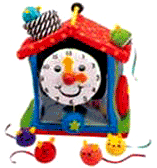 «Часики»- Рот приоткрыт. Губы растянуты в улыбку. Кончиком узкого языка попеременно тянуться под счёт педагога к уголкам рта.Маятник туда, сюда
Делает вот так: «Раз – два»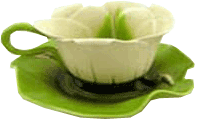 «Чашечка»- Рот открыт. Губы в улыбке. Язык высунут. Боковые края и кончик языка подняты, средняя часть спинки языка опущена, прогибается к низу. В таком положении язык удержать от 1 до 5-10.Язычок наш поумнел.
Чашку сделать он сумел.
Можно чай туда налить.
И с конфетами попить.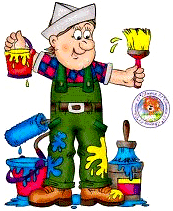 «Маляр»- Рот открыт. Широким кончиком языка, как кисточкой, ведём от верхних зубов до мягкого нёба.Язычок наш – кисточка, нёбо – потолок.
Белит нёбо кисточка за мазком, мазок.
Сделано немало, кисточка устала.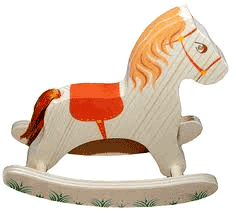 «Лошадка»- Присосать язык к нёбу, щёлкнуть языком. Цокать медленно и сильно, тянуть подъязычную связку.Вот лошадка скачет ловко,
У лошадки есть сноровка!
Много, много в цирке лет,
А ребятам всем – привет!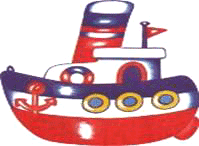 «Пароход»- Прикусить кончик языка и длительно произносить звук «Ы» (как гудит пароход).Отплывает пароход
Ы-Ы-Ы-Ы
Набирает он свой ход.
Ы-Ы-Ы-Ы
Он в гудок гудит, гудит
Ы-Ы-Ы-Ы
«Путь счастливый говорит»
Ы-Ы-Ы-Ы﻿﻿В лес пришёл волшебник злой.
Он ужасный и большой.

Он руками замахал
И зверей заколдовал.
Но пришли друзья-детишки,
Озорные шалунишки, 
Стали думать и решать,
Как задания выполнять.
Наконец, они решили
И зверей освободили.
А теперь, друзья,- плясать, 
Нам не надо унывать.Шагают на местеПоказывают злость на лице и обводят руками большой кругМашут руками, будто колдуютВесело шагают вприпрыжкуПоказывают, что думаютПоказывают, что решили заданиеБерутся за руки и пляшут